1.21.0.00.0  1.21.0.00.0  1.21.0.00.0  1.21.0.00.0  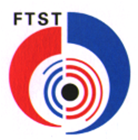 FEDERAZIONE TICINESE DELLE SOCIETÀ DI TIROFEDERAZIONE TICINESE DELLE SOCIETÀ DI TIROFEDERAZIONE TICINESE DELLE SOCIETÀ DI TIROFEDERAZIONE TICINESE DELLE SOCIETÀ DI TIROFEDERAZIONE TICINESE DELLE SOCIETÀ DI TIROFEDERAZIONE TICINESE DELLE SOCIETÀ DI TIROFEDERAZIONE TICINESE DELLE SOCIETÀ DI TIROFEDERAZIONE TICINESE DELLE SOCIETÀ DI TIROFEDERAZIONE TICINESE DELLE SOCIETÀ DI TIROFEDERAZIONE TICINESE DELLE SOCIETÀ DI TIROFEDERAZIONE TICINESE DELLE SOCIETÀ DI TIRO1.21.0.00.0  1.21.0.00.0  1.21.0.00.0  1.21.0.00.0  CONCORSO CANTONALE DI SOCIETÀ FTSTCONCORSO CANTONALE DI SOCIETÀ FTSTCONCORSO CANTONALE DI SOCIETÀ FTSTCONCORSO CANTONALE DI SOCIETÀ FTSTCONCORSO CANTONALE DI SOCIETÀ FTSTCONCORSO CANTONALE DI SOCIETÀ FTSTCONCORSO CANTONALE DI SOCIETÀ FTSTCONCORSO CANTONALE DI SOCIETÀ FTSTCONCORSO CANTONALE DI SOCIETÀ FTSTCONCORSO CANTONALE DI SOCIETÀ FTSTCONCORSO CANTONALE DI SOCIETÀ FTSTCONCORSO CANTONALE DI SOCIETÀ FTSTCONCORSO CANTONALE DI SOCIETÀ FTSTELENCO CARTA CORONAELENCO CARTA CORONAELENCO CARTA CORONAELENCO CARTA CORONAELENCO CARTA CORONAELENCO CARTA CORONAELENCO CARTA CORONAELENCO CARTA CORONAELENCO CARTA CORONAELENCO CARTA CORONAELENCO CARTA CORONAELENCO CARTA CORONAELENCO CARTA CORONASocietà:300m300m50m50mAnno: Nr.TiratoreTiratoreTiratoreTiratoreTiratorePuntiPuntiSEGNARE CON XSEGNARE CON XSEGNARE CON XFirma/Sigla se ha ricevutoFirma/Sigla se ha ricevutoFirma/Sigla se ha ricevutoFirma/Sigla se ha ricevutoFirma/Sigla se ha ricevutoFirma/Sigla se ha ricevutoNr.TiratoreTiratoreTiratoreTiratoreTiratorePuntiPuntiCarta CoronaCarta CoronaCarta CoronaFirma/Sigla se ha ricevutoFirma/Sigla se ha ricevutoFirma/Sigla se ha ricevutoFirma/Sigla se ha ricevutoFirma/Sigla se ha ricevutoFirma/Sigla se ha ricevuto123456789101112131415161718192021222324252627282930